Сумська міська радаVІІI СКЛИКАННЯ   СЕСІЯРІШЕННЯвід                2022 року №        -МРм. СумиРозглянувши звернення юридичної особи, громадян, надані документи, відповідно до статей 12, 20, 40, 118, 121, 122, пункту «а» частини першої статті 141 Земельного кодексу України, частини шостої статті 186 Земельного кодексу України, статті 50 Закону України «Про землеустрій», частини четвертої статті 15 Закону України «Про доступ до публічної інформації», враховуючи протокол засідання постійної комісії з питань архітектури, містобудування, регулювання земельних відносин, природокористування та екології Сумської міської ради від 01.02.2022 № 44, керуючись пунктом 34 частини першої статті 26 Закону України «Про місцеве самоврядування в Україні», Сумська міська радаВИРІШИЛА:1. Припинити ГРОМАДСЬКІЙ ОРГАНІЗАЦІЇ "ОБ'ЄДНАННЯ АВТОВЛАСНИКІВ "ЗАМОСТЯНСЬКИЙ" (24006734) право постійного користування земельними ділянками за адресою: м. Суми,                                вул. Замостянська, 38А, які перебувають у постійному користуванні юридичної особи на підставі державного акта на право постійного користування землею серія I–СМ № 000204 від 04.12.2002, зареєстрованого в Книзі записів державних актів на право постійного користування землею за № 258, а саме на земельні ділянки з кадастровими номерами: 5910136300:06:020:0049, площею 0,0058 га, категорія та цільове призначення земельної ділянки: землі житлової та громадської забудови для колективного гаражного будівництва;5910136300:06:023:0079, площею 0,0041 га, категорія та цільове призначення земельної ділянки: землі житлової та громадської забудови для колективного гаражного будівництва;5910136300:06:020:0075, площею 0,0025 га, категорія та цільове призначення земельної ділянки: землі житлової та громадської забудови для колективного гаражного будівництва;5910136300:06:020:0102, площею 0,0059 га, категорія та цільове призначення земельної ділянки: землі житлової та громадської забудови для колективного гаражного будівництва;5910136300:06:020:0099, площею 0,0032 га, категорія та цільове призначення земельної ділянки: землі житлової та громадської забудови для колективного гаражного будівництва;5910136300:06:020:0101, площею 0,0041 га, категорія та цільове призначення земельної ділянки: землі житлової та громадської забудови для колективного гаражного будівництва;5910136300:06:020:0058, площею 0,0026 га, категорія та цільове призначення земельної ділянки: землі житлової та громадської забудови для колективного гаражного будівництва;5910136300:06:020:0053, площею 0,0023 га, категорія та цільове призначення земельної ділянки: землі житлової та громадської забудови для колективного гаражного будівництва;5910136300:06:020:0085, площею 0,0023 га, категорія та цільове призначення земельної ділянки: землі житлової та громадської забудови для колективного гаражного будівництва;5910136300:06:020:0084, площею 0,0036 га, категорія та цільове призначення земельної ділянки: землі житлової та громадської забудови для колективного гаражного будівництва; 5910136300:06:020:0078, площею 0,0026 га, категорія та цільове призначення земельної ділянки: землі житлової та громадської забудови для колективного гаражного будівництва;  5910136300:06:020:0093, площею 0,0043 га, категорія та цільове призначення земельної ділянки: землі житлової та громадської забудови для колективного гаражного будівництва;5910136300:06:020:0071, площею 0,0060 га, категорія та цільове призначення земельної ділянки: землі житлової та громадської забудови для колективного гаражного будівництва.2. Затвердити проекти землеустрою щодо відведення земельних ділянок,  змінити їх цільове призначення із земель «для колективного гаражного будівництва» на землі «для будівництва індивідуальних гаражів» у межах категорії земель житлової та громадської забудови, та надати їх у власність громадянам (згідно з додатком) «для будівництва індивідуальних гаражів».Сумський міський голова				 	Олександр ЛИСЕНКОВиконавець: Клименко ЮрійІніціатор розгляду питання –– постійна комісія з питань архітектури, містобудування, регулювання земельних відносин, природокористування та екології Сумської міської ради Проєкт рішення підготовлено Департаментом забезпечення ресурсних платежів Сумської міської радиДоповідач – Клименко ЮрійСПИСОКгромадян, яким надаються у власність земельні ділянки для будівництва індивідуальних гаражів Сумський міський голова				 		                                                                        Олександр ЛИСЕНКОВиконавець: Клименко Юрій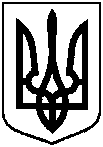 Проєктоприлюднено«__» ___________ 2022 р.Про припинення ГРОМАДСЬКІЙ ОРГАНІЗАЦІЇ "ОБ'ЄДНАННЯ АВТОВЛАСНИКІВ "ЗАМОСТЯНСЬКИЙ" права постійного користування земельними ділянками за адресою: м. Суми,                    вул. Замостянська, 38А та надання їх у приватну власність громадянамДодаток  до рішення Сумської міської                     ради «Про припинення ГРОМАДСЬКІЙ ОРГАНІЗАЦІЇ "ОБ'ЄДНАННЯ АВТОВЛАСНИКІВ "ЗАМОСТЯНСЬКИЙ" права постійного користування земельними ділянками за адресою: м. Суми,                    вул. Замостянська, 38А та надання їх у приватну власність громадянам»від                   2022 року №         -МР№з/пПрізвище, ім’я, по батькові, реєстраційний номер облікової картки платника податківАдреса земельної ділянки,кадастровий номерПлоща земельної ділянки,гаУмовинадання123451.Калайдов Володимир Леонідович,вул. Замостянська, 38 А5910136300:06:020:00490,0058власність2.Шалатонова Інна Вікторівна,вул. Замостянська, 38 А5910136300:06:023:00790,0041власність3.Сміщенко Валентина Федорівна,вул. Замостянська, 38 А5910136300:06:020:00750,0025власність4.Філімонов Василь Миколайович,вул. Замостянська, 38 А5910136300:06:020:01020,0059власність5.Меккер Анатолій Давидович,вул. Замостянська, 38 А5910136300:06:020:00990,0032власність6.Гримайло Володимир Петрович,вул. Замостянська, 38 А5910136300:06:020:01010,0041власність7.Байдалінов Володимир Анатолійович,вул. Замостянська, 38 А5910136300:06:020:00580,0026власність8.Іваній Микола Васильович,вул. Замостянська, 38 А5910136300:06:020:0053                 0,0023власність9.Іваній Володимир Васильович,вул. Замостянська, 38 А5910136300:06:020:00850,0023власність10.Середа Тетяна Миколаївна,вул. Замостянська, 38 А5910136300:06:020:00840,0036власність11.Лозовецький Олександр Іванович,вул. Замостянська, 38 А5910136300:06:020:00780,0026власність12.Абалдова Наталя Сергіївна,вул. Замостянська, 38 А5910136300:06:020:00930,0043власність13.Свириденко Андрій Володимирович,вул. Замостянська, 38 А5910136300:06:020:00710,0060власність